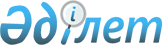 О внесении дополнений и изменений в постановление Правления Агентства Республики Казахстан по регулированию и надзору финансового рынка и финансовых организаций от 22 августа 2008 года № 131 "Об утверждении Инструкции о нормативных значениях и методике расчетов пруденциальных нормативов страховой (перестраховочной) организации, формах и сроках представления отчетов о выполнении пруденциальных нормативов"
					
			Утративший силу
			
			
		
					Постановление Правления Агентства Республики Казахстан по регулированию и надзору финансового рынка и финансовых организаций от 29 декабря 2008 года N 250. Зарегистрировано в Министерстве юстиции Республики Казахстан 9 февраля 2009 года N 5536. Утратило силу постановлением Правления Национального Банка Республики Казахстан от 26 декабря 2016 года № 304 (вводится в действие по истечении десяти календарных дней после дня его первого официального опубликования)
      Сноска. Утратило силу постановлением Правления Национального Банка РК от 26.12.2016 № 304 (вводится в действие по истечении десяти календарных дней после дня его первого официального опубликования).
      В целях совершенствования нормативных правовых актов, Правление Агентства Республики Казахстан по регулированию и надзору финансового рынка и финансовых организаций (далее - Агентство) ПОСТАНОВЛЯЕТ: 
      1. Внести в постановление Правления Агентства от 22 августа 2008 года № 131 "Об утверждении Инструкции о нормативных значениях и методике расчетов пруденциальных нормативов страховой (перестраховочной) организации, формах и сроках представления отчетов о выполнении пруденциальных нормативов" (зарегистрированное в Реестре государственной регистрации нормативных правовых актов под № 5331) следующие дополнения и изменения: 
      в Инструкции о нормативных значениях и методике расчетов пруденциальных нормативов страховой (перестраховочной) организации, формах и сроках представления отчетов о выполнении пруденциальных нормативов, утвержденной указанным постановлением: 
      преамбулу дополнить абзацем вторым следующего содержания: 
      "Нормы, предусмотренные настоящей Инструкцией, в части аффилиированных лиц страховой (перестраховочной) организации не применяются к юридическим лицам и их аффилиированным лицам, являющимися аффилиированными со страховой (перестраховочной) организацией в результате прямого (по банкам – косвенного) владения двадцатью пятью и более процентами голосующих акций указанных организаций акционерным обществом "Фонд национального благосостояния "Самрук-Казына"."; 
             пункт 36 дополнить подпунктом 5-1) следующего содержания: 
      "5-1) долговые ценные бумаги, выпущенные акционерным обществом "Фонд национального благосостояния "Самрук-Казына";"; 
      в пункте 37 : 
      абзац первый изложить в следующей редакции: 
      "37. Страховая (перестраховочная) организация может размещать свои активы в ценные бумаги, имеющие международную рейтинговую оценку не ниже "ВВВ-" агентства "Standard & Poor’s", или рейтинг аналогичного уровня одного из других рейтинговых агентств, эмитированные следующими международными финансовыми организациями:"; 
      в подпункте 9) знак препинания "." заменить знаком препинания ";"; 
      дополнить подпунктом 10) следующего содержания: 
      "10) Евразийским банком развития."; 
             пункт 41 дополнить подпунктами 2-1) и 2-2) следующего содержания: 
      "2-1) суммарное размещение в ценные бумаги (с учетом операций обратное РЕПО), имеющие статус государственных, выпущенные центральными правительствами иностранных государств – не более десяти процентов от активов страховых (перестраховочных) организаций за минусом активов перестрахования; 
      2-2) суммарное размещение в ценные бумаги (с учетом операций обратное РЕПО) международных финансовых организаций, перечень которых определен пунктом 37 настоящей Инструкции – не более десяти процентов от активов страховых (перестраховочных) организаций за минусом активов перестрахования;"; 
      дополнить пунктом 41-1 следующего содержания: 
      "41-1. Нормативы диверсификации, указанные в пункте 41 настоящей Инструкции, не распространяются на ценные бумаги Национального Банка Республики Казахстан, Министерства финансов Республики Казахстан и акционерного общества "Фонд национального благосостояния "Самрук-Казына"."; 
      в приложении 4 : 
      дополнить строкой, порядковый номер 4.1., следующего содержания: 
      " 
                                                               "; 
           в строке, порядковый номер 9, слово "организаций" дополнить словами ", перечень которых определен пунктом 37 настоящей Инструкции"; 
           во второй таблице "Сделки "Обратного РЕПО", совершаемые с участием активов страховых (перестраховочных) организаций (НД3) могут заключаться на срок не более тридцати дней и только автоматическим способом, не более тридцати процентов от активов за минусом активов перестрахования" после строки, порядковый номер 2 
      " 
                                                            "; 
           дополнить строками, порядковые номера 3, 4 следующего содержания: 
      " 
                                                                    "; 
      в приложении 5 : 
      дополнить строкой, порядковый номер 8092-1, следующего содержания: 
      " 
                                                               "; 
           строку, порядковый номер 8103, изложить в следующей редакции: 
      " 
                                                              "; 
           в приложении 6 : 
            дополнить строкой, порядковый номер 4.1., следующего содержания: 
      " 
                                                                         "; 
      в строке, порядковый номер 8, после слова "организаций" дополнить словами ", перечень которых определен пунктом 37 настоящей Инструкции". 
      2. Настоящее постановление вводится в действие по истечении четырнадцати дней со дня его государственной регистрации в Министерстве юстиции Республики Казахстан. 
      3. Департаменту информационных технологий (Тусупов К.А.) в срок до 1 апреля 2009 года обеспечить доработку Автоматизированной информационной подсистемы "Страховой надзор" с учетом внесенных изменений. 
      4. Департаменту стратегии и анализа (Абдрахманов Н.А.): 
      1) совместно с Юридическим департаментом (Сарсенова Н.В.) принять меры к государственной регистрации настоящего постановления в Министерстве юстиции Республики Казахстан; 
      2) в десятидневный срок со дня государственной регистрации настоящего постановления в Министерстве юстиции Республики Казахстан довести его до сведения заинтересованных подразделений Агентства, Объединения юридических лиц "Ассоциация финансистов Казахстана". 
      5. Службе Председателя Агентства (Кенже А.А.) принять меры по опубликованию настоящего постановления в средствах массовой информации Республики Казахстан. 
      6. Контроль за исполнением настоящего постановления возложить на заместителя Председателя Агентства Алдамберген А.У. 
					© 2012. РГП на ПХВ «Институт законодательства и правовой информации Республики Казахстан» Министерства юстиции Республики Казахстан
				
4.1. 
Долговые ценные бумаги, 
выпущенные акционерным 
обществом "Фонд национального 
благосостояния "Самрук-Казына" 
- (с учетом сумм основного 
долга и начисленного 
вознаграждения), за вычетом 
резерва по сомнительным долгам 
11141 
100 % 
2. 
Суммарный размер займов страхователям 
страховой организации, осуществляющей 
деятельность в отрасли "страхование 
жизни" - (НД5) не более десяти 
процентов от активов, за минусом 
активов перестрахования 
3. 
Суммарное размещение в ценные бумаги (с учетом 
операций обратное РЕПО), имеющие статус 
государственных, выпущенные центральными 
правительствами иностранных государств (НД6)– 
не более десяти процентов от активов, за 
минусом активов перестрахования 
4. 
Суммарное размещение в ценные бумаги (с учетом 
операций обратное РЕПО) международных 
финансовых организаций, перечень которых 
определен пунктом 37 настоящей Инструкции (НД7) 
– не более десяти процентов от активов, 
за минусом активов перестрахования 
8092-1 
Долговые ценные бумаги, выпущенные акционерным 
обществом "Фонд национального благосостояния 
"Самрук-Казына" 
8103 
Ценные бумаги международных финансовых 
организаций, перечень которых определен 
пунктом 37 настоящей Инструкции 
4.1. 
Долговые ценные бумаги, выпущенные акционерным 
обществом "Фонд национального благосостояния 
"Самрук-Казына" - в объеме 100 % от балансовой 
стоимости (с учетом сумм основного долга и 
начисленного вознаграждения), за вычетом резерва 
по сомнительным долгам 
Председатель
Е. Бахмутова